Základní škola Karlovy Vary, Konečná 25, příspěvková organizace Konečná 917/25, Rybáře, 360 05 Karlovy Vary 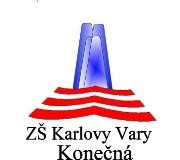 Tel.: 353 564 119, e-mail: zskonecna@zskonecnakv.cz IČO: 49753754, datová schránka: feimmj2, číslo účtu školy: 0800448399/0800  PŘIHLÁŠKA DO KROUŽKU ŠKOLNÍ DRUŽINY-Florbal 1-vychovatel: Karel HykeVěková kategorie: Činnost : florbalový tréninkKdy: každé úterý 15,30 – 17,00 hodinKde: tělocvična ZŠCena: 500,-Kč za celoroční kroužek je součástí poplatku za tréninky            florbalového klubu FB Hurrican Karlovy Vary---------------------------------------------------------------------------------------------------------Přihlašuji svého syna/dceru na kroužek  -Florbal 1-    úterý 15,30 - 17,00 hod.  Jméno dítěte:Třída:Telefonní kontakt:Odchod po kroužku:     SÁM       X        DOPROVOD    Podpis zákonného zástupce:Datum: